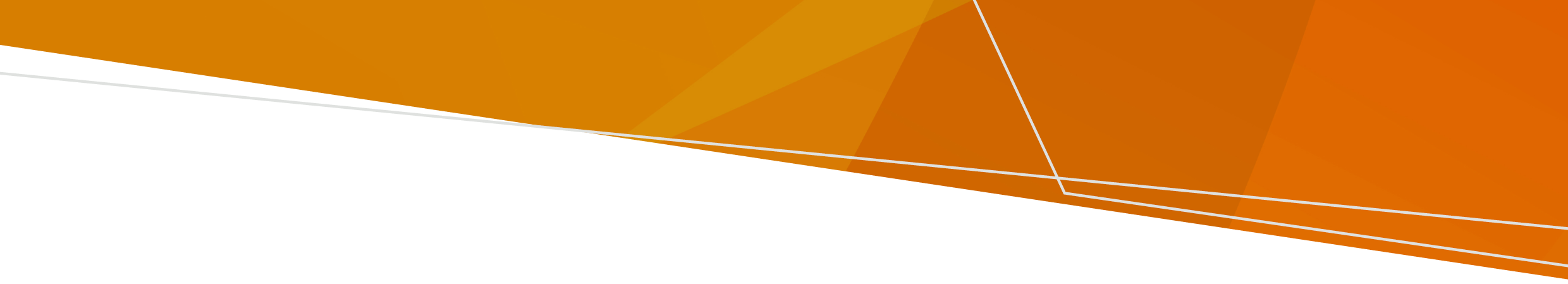 Hili ha tāfea, ʻe toki fakahoko atu pē ʻe hoʻomou kautaha vaí ʻa e taimi ʻoku malu ai ʻa e vai tepí ki he inú. Mahalo te nau tuku atu ha: Faleʻi ʻoua ʻe inu: Ko hoʻomou vaí ʻoku ʻi ai ha ngaahi kemikale ʻikai ke malu ai pea ʻoku kona pea ko hono inu iá ʻe lava ke fakatupunga haʻo puke.Faleʻi ke fakalili ʻa e vaí: Ko hoʻomou vái ʻoku lava ke ʻi ai ʻa e siemu pea kuo pau kemou fakalili ʻa e vaí kimuʻa ke ngāueʻakí. Ko hono inu ʻa e vai ʻoku ʻikai fakalilí ʻe lava ke ne fakatupunga haʻo puke. Ko e hā ke faí kapau ʻoku ʻikai ke mou lava ʻo inu ʻa e vai tepíʻE ʻikai lava ke mou inu ʻa e vai tepí kapau kuo ʻīsiū atu ʻe hoʻomou kautaha vaí ha ʻFaleʻi ʻoua ʻe inu’. ʻOku totonu ke: ʻoua ʻe inu ʻa e vai mei he feituʻu ko ia naʻe uesiá ʻoua ʻe fakalili, ʻa e vaí ne tānaki ki ai ha kololini (chlorine) pe seniola (bleach) koeʻuhí he ʻe ʻikai ke toe malu ia. Ngāueʻaki ʻa e hina vaí ki he inú, teuteu ʻo e meʻatokoní, ngaohi inu, ko e hina huhu ʻa e pēpē, ngaohi ha ʻaisi poloka, fufulu nifo pe inu ʻa e fanga monumanu pusiakí. ʻI he ngaahi tuʻunga ʻe niʻihi, ʻe lava ke ke ngāueʻaki ʻa e vai tepí ʻi he falemālōloó, fanofano ho nimá, kaukau (fakapapauʻi ʻoku ʻikai folo ʻa e vaí) mo e fō ʻo e valá. Taʻofi hono ngāueʻaki ʻa e vaí pea fetuʻutaki ki hoʻo toketaá kapau ʻoku ʻasi ha faʻahinga veli ʻi ho kilí pe ko ha toe fakaʻilonga kehe.Ko hoʻomou kautaha vaí tenau toki talaatu ʻa e taimi ʻoku malu ke inu ai ʻa e vai tepí. Ko e hā ke faí kapau ʻoku fiemaʻu ke fakalili ʻa e vai tepí  Kapau ʻoku ʻīsiū atu ʻe hoʻomou kautaha vaí ha ʻFaleʻi ke fakalili ʻa e vaí’ pea ʻoku fiemaʻu ke fakalili hoʻo vai tepí. Ko hono fakalili hoʻo vai tepí koeʻuhí ke malu ki hono inú: tuʻu ʻa e vaí kae ʻoua kuo lililili pea ke sio ʻoku lahi ʻa e pulopula hake mei he takele ʻo e tikatelé pe kuló ʻo hokohoko pehē atu ʻi ha kiʻi taimi. fakamokomoko ʻa e vaí ki muʻa pea ke ngāueʻakí.ko e ngaahi tikatele ʻoku ʻotomētiki ʻene maté ʻoku sai ke ngāueʻakí. Ko e ngaahi tikatele ʻoku fetōʻaki ʻene mafaná ʻoku totonu ke seti ke lili ʻaupito ʻa e vaí. tauhi ʻa e vai fakalilí ʻi ha ʻutuʻanga vai ʻoku maʻa pea ʻi ai hono tāpunifakamokomoko ʻa e vaí ki muʻa hono ngāueʻakíʻoku totonu ke fai ʻa e tokanga ke ʻoua ʻe hoko ha vela.Ko e vai fakalilí ʻoku totonu ke ngāueʻaki ki he inú, teuteu ʻo e meʻatokoní, ngaohi inú, mo e hina huhu ʻa e pēpeé; ngaohi ʻaisi poloka; fufulu nifo mo e inu ʻa e fanga manu pusiakí. Ko e vai ʻoku ʻikai fakalilí ʻe lava ke ngāueʻaki ia ki he fanofanó, kaukaú (fakapapauʻi ʻoku ʻikai folo ʻa e vaí), ngāueʻaki ki he toiletí, fufulu peleti mo e fō ʻo e valá mo e ngāueʻaki ki he ngoué mo hono fufulu ʻa e ngaahi feituʻu ʻi tuʻá. Ko hoʻomou kautaha vaí te nau talaatu ʻa e taimi ʻoku malu ke inu ai ʻa e vai tepí ʻo ʻikai toe fakalili. Kumi tokoniFetuʻutaki ki hoʻo kautaha vaí ki ha fakamatala <www.water.vic.gov.au/water-industry-and-customers/know-your-water-corporation>. Kapau ʻokú ke hohaʻa naʻá ke ʻosi inu ha vai ʻuli pe fekuki mo ha ngaahi fakaʻilonga-fakalele (gastro), fetuʻutaki ki hoʻo toketaá.Ke maʻu ʻa e fakamatala ko ení ʻi ha founga ʻatā mo faingofua, ʻīmeili pph.communications@health.vic.gov.auVai inú hili ha tāfeaNgaahi fakamatala ki he founga mo e taimi ʻoku malu ai ke inu e vaí hili ha tāfea Tongan | Lea FakafonuaOFFICIAL